Walk to Fight SuicideOut of the Darkness™ Community Walks: Sponsorship Opportunities Permian Basin Walkafsp.org/ PermianBasin	       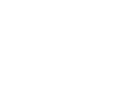 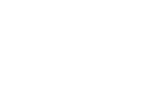 Dear Friend and Community Leader,You can be an everyday hero in the fight against suicide.Partner with us as an event sponsor for the 2022 Permian Basin Out of the Darkness Walk, taking place on October 22, 2022 at Memorial Gardens on 42nd in Odessa. Why support the Permian Bain Out of the Darkness Walk?Suicide is a leading cause of death – and it is preventable. With your support, we’ll be one step closer to achieving our bold goal of reducing the suicide rate 20% by 2025! We saw a decrease of almost 6% in 2021! Build your brand’s goodwill by supporting a cause everyone can get behind.Our walkers are passionate supporters of the cause, with 78% of online registrants indicating a personal investment in suicide prevention. And goodwill goes a long way: 91% of global consumers are likely to switch brands to one associated with a good cause, given comparable price and quality.1Not only are consumers making purchase decisions with purpose top of mind, they are also buying and advocating for purposeful brands. 72% of consumers would recommend a brand that supports a good cause over one that doesn’t.2Sponsor the Permian Basin Out of the Darkness Walk and show our community that you’re a voice for suicide prevention.The American Foundation for Suicide Prevention leads the fight against suicide.Funds raised from The Out of the Darkness Walks allow us to fund research, create educational programs, advocate for public policy, and support survivors of suicide loss.I look forward to discussing our 2022 sponsorship opportunities and benefits with you in more detail. For more information, please contact: Amanda Provence, Walk ChairpersonCentral Texas ChapterPermian Basin Out of the Darkness Walk432-260-3373AmandaProvence@gmail.comEnclosures2013 Cone Communications/Echo Global CSR StudyEdelman goodpurpose® 2012Permian Basin Out of the Darkness Community Walk Sponsorship LevelsSupporter Sponsor | Donate $250
Benefits Include:Tax-deductible donation & donation receiptYour company name on the Permian Basin Out of the Darkness walk website.Believer Sponsor | Donate $500
Benefits Include:.Tax-deductible donation & donation receiptYour logo on the 2022 Permian Basin walk website that links to your company’s website.Your logo on the back of walker t-shirts. In 2021 we had Walkers!2 complimentary Permian Basin Walk t-shirtsOpportunity to include promotional item in walker gift bagsAdvocate Sponsor | Donate $1,000
Benefits Include:Believer Level Sponsorship Benefits listed AboveYour company recognized in announcements at event.  4 complimentary Permian Basin walk T-shirtsOpportunity to include promotional item or company coupon in walker gift bagsSign at event listing your company as an event sponsor.Crusader Sponsor | Donate $2,500 or more
Benefits Include:Believer and Level Sponsorship Benefits listed Above10 complimentary Permian Basin Walk t-shirtsOne onsite presentation at your company’s site about AFSPWalk Day Information/Exhibit Table (subject to application and terms of AFSP Tabling Agreement). 
Permian Basin Out of the Darkness Community Walk 
2022 Sponsorship AgreementPlease PrintName/Company:Mailing Address:City:	State:	Zip:Contact Name: 		 
Phone:	Email:Company Website Address:	Please select one of two sponsorship options:Additional Options:Call me, I am interested in forming a team for the walkUnable to sponsor, but please accept this donation$ 	Referred by (if someone referred you to us, please let us know):	We authorize The American Foundation for Suicide Prevention to include our corporate name and logo on all “Out of the Darkness” materials consistent with our sponsorship selection and publication dates.Authorized Signature:	Date:Donation Via:Enclosed check	 Invoice required to process payment 	 Call me to process payment via phoneCredit Card:	 AMEX	 Mastercard	 Visa	 DiscoverCARD NO.			 EXP. DATE:	CODE:	BILLING ZIP:Card Holder Name (if different than Contact Person Name):Completed & Signed Agreement with Logo Due by September 20th, 2022.Logo Specifications (where applicable): T-shirt: Vector file (EPS, PS, PDF) format to ensure logo integrity. Website: Stacked logos appear best (max width is 80px) and we accept vector files and/or high-resolution image files (.jpeg, .png). If high-resolution (vector or image) logo file is not provided, company name will appear on shirts and/or website as text, only.Please sign and upload this agreement & logo to: www.afsp.org/walksponsorsIf preferred, mail signed form with payment to:Thank You for Your Generous Support of the American Foundation for Suicide PreventionCash Sponsorship:Crusader Level Sponsor | Donate $2,500+Advocate Level Sponsor | Donate $1,000Believer Level Sponsor | Donate $500Supporter Level Sponsor | Donate $250ORIn-Kind Sponsorship:Product:	 OR Service:	 Fair market Value* (product or service): $ Value Determined by:*Value must be greater than or equal to min. sponsor level cash amount to qualify for sponsor benefits 